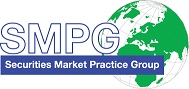 SMPG – SRD II Task Force – General MeetingsMarch 18, 2019With review notes of Christine, Mari and Jacques up to March 12, 2019Table of Contents1.	Objectives of the SRD II task force	42.	General Meetings – meeting notice – table 3	43.	Proxy voting – confirmation of entitlement – table 4	64.	Proxy voting – notice of participation – table 5	75.	Proxy voting – voting receipt – table 6	96.	Proxy voting – confirmation of the recording and counting of votes – table 7	10List of participants to the task forceObjectives of the SRD II task forceThe objective of the SRD II task force is to review the tables in the Annex to the implementing regulation (https://eur-lex.europa.eu/legal-content/EN/TXT/?qid=1546244107743&uri=CELEX:32018R1212) and identify:any new ISO 20022 message required, and any change request to existing messages. General Meetings – meeting notice – table 3Table 3 was reviewed against the Meeting Notification message – seev.001. The elements contained in the table have been mapped as follows:Specification of the messagefield one – unique identifier of the event – meeting identification, intended as MtgId or IssrMtgId, if available;field two – type of message – MeetingNotification (seev.001) to be used for a meeting announcement and its updates/amendments using Amdmnt and PrvsRefMeetingCancellation (seev.002) to be used for cancellationSpecification of the issuerfield one – ISIN – FinancialInstrumentIdentification (FinInstrmId) field two – name of issuer – Issuer (Issr)It was agreed to create a market practice to recommend sending a message per ISIN, in line to what we currently do for CASpecification of the meetingfield one – date of the general meeting – MeetingDetails (MtgDtls) DateAndTime (DtAndTm) field two – time of the general meeting – MeetingDetails (MtgDtls) DateAndTime (DtAndTm)field three – type of general meeting – Meeting Type (Tp)field four – location of the general meeting –(including URL if a virtual meeting) – Location (Lctn) – Change request needed to include a URL option Adding a URL in section 5.4 – non repeatable and optionalfield five – record date – EntitlementFixingDate (EntitlmntFxgDt)field six – URL (intended as the website where all meeting details can be found) – AdditionalDocumentationURLAddress (AddtlDcmnttnURLAddr)Participation in the general meetingfield one – method of participation (intended as VI = virtual participation, PH = participation in person, PX = participation through proxy and EV = voting by correspondence) – Change request needed to include all options after 4.8, optional and repeatable with all values + the value “Participating in person but not voting” + others ? see TF feedbackRemove 4.11 AttendanceConfirmationSTPDeadline  Because misleading and avoid having different deadlines for STP and non-STP and same for 11.5 VoteSTPDeadline + 11.19 RevocabilitySTPDeadline + 11.32 VoteWithPremiumSTPDeadline+ SecuritiesBlockingSTPDeadline + 12.7 RegistrationSecuritiesSTPDeadline + 12.10 RegistrationParticipationSTPDeadline field two – issuer deadline for the notification of participation – AttendanceConfirmationMarketDeadline (AttndncConfMkDdln)field three – issuer deadline for voting (per method of Attendance/participation) – Change request needed to include a deadline (including response deadline) for all options Design for a, b, c items above 			Attendance (0..n)				- Attendance Method (1..1) – 5 code values and proprietary				- IssuerDeadlineForVoting(0..1)				- Attendance/Participation Confirmation Deadline (0..1)				- Attendance/Participation Confirmation Market Deadline (0..1)Agendafield one – unique identifier of the agenda item – IssuerLabel (IssrLabl) field two – title of the agenda item – Title (Titl)field three – URL of the material – Change request needed to include a URL for the material add new item 10.11 optionalMake SubmittedBySecurityHolder optional or remove it ?field four – vote (intended as BV = binding vote or AV = advisory vote) – Change request needed Add new field after the “ForInformationOnly” element + add a rule on the usage combined with “ForInformationOnly”.field five – alternative voting options – intended as VF = vote in favour, VA = vote against, AB = abstention, BL = blank or OT = other) – VoteInstructionType (VoteInstrTp). Codes for VF, VA and AB are available: CFOR, CAGS, ABST. Clarifications are needed on BL and OT New code Blank – “vote cast as empty” (i.e. but vote is counted)Change definition of NOAC (i.e. you do not vote)New code “other” – to be used with a narrative to specify the type of vote + narativeAdd a new optional element in “Resolution” sequence to have the required number of votes in favor (per resolution per quantity or percentage) to have the resolution approvedSpecification of the deadline regarding the exercise of other shareholders rights field one – object of the deadline –  ?? – clarification needed from EC field two – issuer deadline – ?? – clarification needed from ECAll F is in AdditionalProcedureDetails. We do not need anymore element for thatOther Changes in the seev.001Type and Classification of meetings ? Shall we keep  2 or align with MT ?Remove  Entitlements in EntitlementSpecification because redundant/duplicate with the one in Resolution sequence.Remove VoteInstructionType from Vote redundant with the one in resolutionMove all the remaining contents of Entitlement in Meeting (no more Entitlement).Remove VoteMethod – Useless ???? Jacques asks DTCC and Jasdec if they use it.Replace Amendment by Function (Type of Message) like in Seev.O31Add Linkages in Notification to other meetingId and IssuerMeeting IdProxy voting – confirmation of entitlement – table 4We reviewed table 4 against the existing message (seev.003 – MeetingEntitlementNotification). Although the existing message has been designed to be used both down and up the chain, it’s unclear how the entitlement confirmation should be sent up the chain, especially in light of what stated in article 5.1 of the implementing regulation:[..] Where there is more than one intermediary in the chain of intermediaries, the last intermediary shall ensure that the entitled positions in its records are reconciled with those of the first intermediary. Such confirmation by the last intermediary to the shareholder shall not be required, if the entitled position is known by or will be transmitted to the issuer or the first intermediary, as applicable. Also, if the message is due up the chain, it’s unclear which confirmation (if any) we need to consider receiving back. The elements contained in the table have been provisionally mapped as follows:Specification of the general meeting and the messagefield one – unique identifier of the confirmation – SEME (located in the BAH in ISO 20022);field two – name of the issuer – Change request – Copy “Issuer” from Notification and insert it before Securityfield three – unique identifier of the event – MeetingIdentification (MtgId) or IssuerMeetingIdentification (IssrMtgId) where availablefield four – type of message – Add NEWM & Replace function (Type of Message) in message like in Seev.O31 instead of “Related Reference” at the beginning of the messagefield five – ISIN – FinancialInstrumentIdentification (FinInstrmId)Specification of the entitled position in shares field one – record date – EntitlementFixingDate (EntitlmntFxgDt)field two – entitled position – Position (Pos)field three – number of the securities account – AccountIdentification (AcctId)field four – name of the account holder – AccountOwner (AcctOwnr)Specification about the shareholder, legal or natural person, as the case may befield one – name of shareholder as per table 2 field C2(a) or C2(b) – RightsHolder (RghtHldr) – Change request needed to add the options identified in the shareholder identification response messagefield two – unique identifier of shareholder in case of a legal person – as per table 2 field C 1(a) or C 1(b) – RightsHolder (RghtHldr) – Change request needed to add the LEI, proprietary code and BIC and the other options identified in the shareholder identification response messagefield three – name of proxy or other third party nominated by the shareholder – if populated it needs to comply with table 2 field C2(a) or C2(b) – Change request needed to add MeetingAttendee and Proxy to include the name of the proxy or third party using the options identified in the shareholder identification response messagefield four – unique identifier of proxy or other party nominated by the shareholder – if populated, it should comply with as per table 2 field C 1(a) or (b) – Change request needed to add MeetingAttendee and Proxy to include LEI, proprietary code and BIC and the other options identified in the shareholder identification response messageOther ChangesAdd NEWM & Replace function (Type of Message) in message like in Seev.O31 instead of Related ReferenceProxy voting – notice of participation – table 5Table 5 was reviewed against the Meeting Instruction message – seev.004. The elements contained in the table have been mapped as follows:Specification of the noticefield one – unique identifier of the notice of participation – SEME (located in the BAH in ISO 20022);field two – type of message – function of the message – if a cancellation, the dedicated cancellation message (seev.005) should be usedfield three – unique identifier of the event – MeetingIdentification (MtgId) or IssuerMeetingIdentification (IssrMtgId) where availablefield four – ISIN – FinancialInstrumentIdentification (FinInstrmId)Participation to be specified for each method of participationfield one – method of participation – if multiple methods are deployed, each shall be specified (methods, as per table 3, are: VI = virtual participation, PH = participation in person, PX = participation through proxy and EV = voting by correspondence). Change request needed to amend the existing ParticipationRegistration indicator. Currently, it’s a Y or N indicator and we should change it to meet one of the codes we will create in the change request defined in the mapping of table3. A rule should also be in place that field four and five below are only available for PX and EVRe-use Attendance Method and see overlap with participation ?field two – name of shareholder as per table 2 field C2(a) or C2(b) – MeetingAttendee (MtgAttndee) – Change request needed to add the options identified in the shareholder identification response message and rename MeetingAttendee as Shareholderfield three (a) – unique identifier of shareholder in case of a legal person – as per table 2 field C 1(a) – MeetingAttendee (MtgAttndee) – Change request needed to add the LEI, proprietary code and BIC field three (b) – unique identifier of shareholder in case of a natural person – as per table 2 field C 1(b) – Change request needed to add the options identified in the shareholder identification response messagefield four – name of proxy or other third party nominated by the shareholder – if populated it needs to comply with table 2 field C2(a) or C2(b) – Change request needed to:amend the MeetingAttendee to include the name of the proxy or third party using the options identified in the shareholder identification response messageamend Proxy to include the name of the proxy or third party using the options identified in the shareholder identification response messagefield five – unique identifier of proxy or other party nominated by the shareholder – if populated, it should comply with as per table 2 field C 1(a) or (b) – Change request needed to:amend the MeetingAttendee to include the LEI, name of the proxy or third party using the options identified in the shareholder identification response messageamend Proxy to include the name of the proxy or third party using the options identified in the shareholder identification response messageSpecification of the meetingfield one – unique identifier of the agenda item – VoteInstructionForAgendaResolution – Issuer Label (IssrLabl)field two – voting position as per table 3 E5 (e.g. VF = vote in favour, VA = vote against, AB = abstention, BL = blank or OT = other) – VoteInstructionForAgendaResolution. Codes for VF, VA and AB are available: For, Angst, Abstn. Clarifications are needed on BL and OT Blank = “Withheld” – disagree but not enough to vote against equals Other: cannot figure out what is meant by that – any real examples in the markets ?? (ask eventually to the commission)field three – number of shares voted – VoteInstructionForAgendaResolution (using above quantities)A review of message seev.005 – MeetingInstructionCancellationRequest is still to be carried out.Proxy voting – voting receipt – table 6Table 6 was mapped to the existing general meetings messages. It was agreed that the best message to match the content of this table is seev.006 – MeetingInstructionStatus. Based on article 9(5): “the confirmation of the receipt of votes cast electronically as provided for in article 7(1) shall be provided to the person that cast the vote immediately after the cast of the votes” and the content of table 6, it seems intermediaries are to issue:an instruction confirmation message (seev.006 – MeetingInstructionStatus) upon receipt of their clients’ instruction to simply confirm receiptan instruction confirmation message (seev.006 – MeetingInstructionStatus) upon receipt of a confirmation from the issuer/the intermediary up the chain to confirm the vote has been castThis interpretation is to be clarified as part of our questions to the European Commissions. This may lead to the creation of a new Processing Status code like “Vote Cast”.The elements contained in table 6 have been mapped as follows:field one – unique identifier of the notice of participation – SEME (located in the BAH in ISO 20022);field two – type of message – it’s unclear what is meant with the type of confirmation. It seems to imply that several messages are to be sent to confirm the status of the vote Proposal to create a new InstructionCancellationStatusAdvice instead of having the “Type of Message”Nothing to be created – the type is indicated in the status itself. Used already today for status or cancellation status.field three – unique identifier of the event – MeetingIdentification (MtgId) or IssuerMeetingIdentification (IssrMtgId) where availablefield four – ISIN – FinancialInstrumentIdentification (FinInstrmId)field five – date of the general meeting – MeetingDateAndTime (MtgDtAndTm)field six – name of the issuer – Change request needed to add it field seven – name of the confirming party – Change request needed to add it as a PARTY element, possibly as issuer agent/registrarfield eight – name of the person that casted the vote – Change request needed to add it as a PARTY element, possibly as CSD/custodianfield nine – name of the shareholder – Change request needed to add it as a NAME element to be able to record both an LEI or a name (name and surname) as per the shareholder disclosure response messageAdd all formats StatusesPACK: do not change meaningNew Status: “Accepted and sent along the chain”RCIS: Instruction has been received by Issuer. (MP: to be used for article 7.1 of directive) COMP & NOIN – RemoveProxy voting – confirmation of the recording and counting of votes – table 7Table 7 was mapped to seev.007 – MeetingVoteExecutionConfirmation message. The elements contained in table 7 have been mapped as follows:field one – unique identifier of the notice of participation – SEME (located in the BAH in ISO 20022);field two – type of message – it’s unclear what is meant with the type of confirmation. It seems to imply that several messages are to be sent to confirm the status of the vote – possibly, they expect the same message to be used for table 6 and table 7 but sent at different points in time. To be further discussed with the EC.Change only the scope/usage of the message to specify that this message originated by the issuer as a confirmation of the vote execution and forwarded by the intermediaries.field three – unique identifier of the event – MeetingIdentification (MtgId) or IssuerMeetingIdentification (IssrMtgId) where available field four – ISIN – FinancialInstrumentIdentification (FinInstrmId)field five – date of the general meeting – MeetingDateAndTime (MtgDtAndTm)field six – name of the issuer – Change request needed to add it in the SupplementaryData (see previous message)field seven – name of shareholder – RightsHolder (RghtsHldr)field eight – name of the third party nominated by the shareholder – Change request needed to add it as a PARTY element (see previous message)field nine – modality – Change request needed to add this element to the message New Codes for Modality: Paper vote, ahead of the meetingElectronic, ahead of the meetingElectronic, at the meetingPhysical, at the meeting?field ten – date and time of receipt – Change request needed to add this element to the message field eleven – unique identifier of votes – RelatedReference (RltdRef)NMPGFirst NameLast NameInstitutionBEMs.VéroniquePeetersBNY MellonDEMrDanielSchaeferHSBCDKMr.AndersAagaard LaarsenVP Securities A/SDKMs CharlotteRavnVP Securities A/S ESMrsDiegoGarciaDBFIMs SariRaskNordea Bank Plc FRMrIlyasAlikogluBNY MellonFRMsChantalSebileSoc GenITMs PaolaDeAntoniSGSS spaLUMs.CatarinaMarquesClearstreamLUMs.IouliaPettiClearstreamNLMr Danny KoenesRabobankNOMr.AlexanderWathneNordeaPLMrLeszekKalokowskiKDPWSEMs.ChristineStrandbergSEBUK & IEMs.MariangelaFumagalliBNP ParibasXSMr. Jean-PaulLambotteEuroclear SWIFTMr.JacquesLittréSWIFT